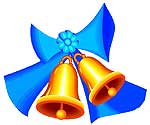 Самостоятельная работа на тему:«Музыкальные инструменты»1.Соедини стрелочками правильное название музыкальных инструментов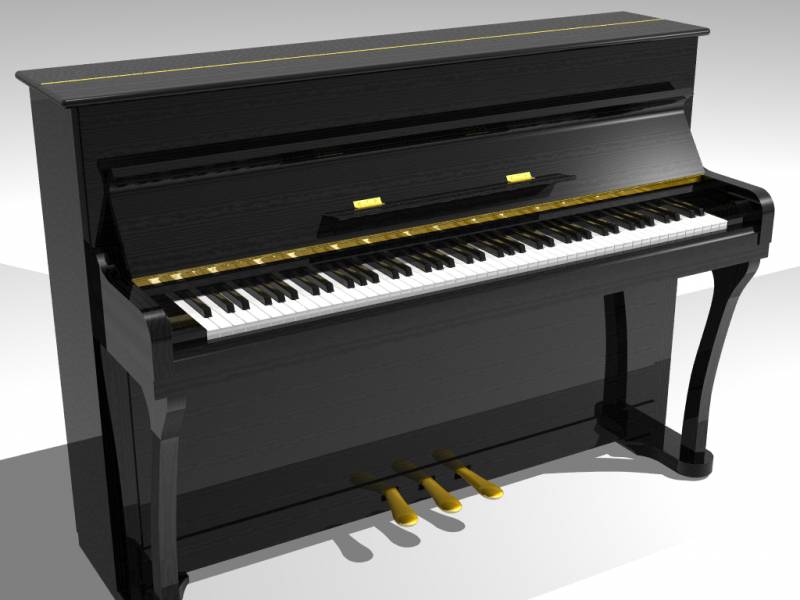 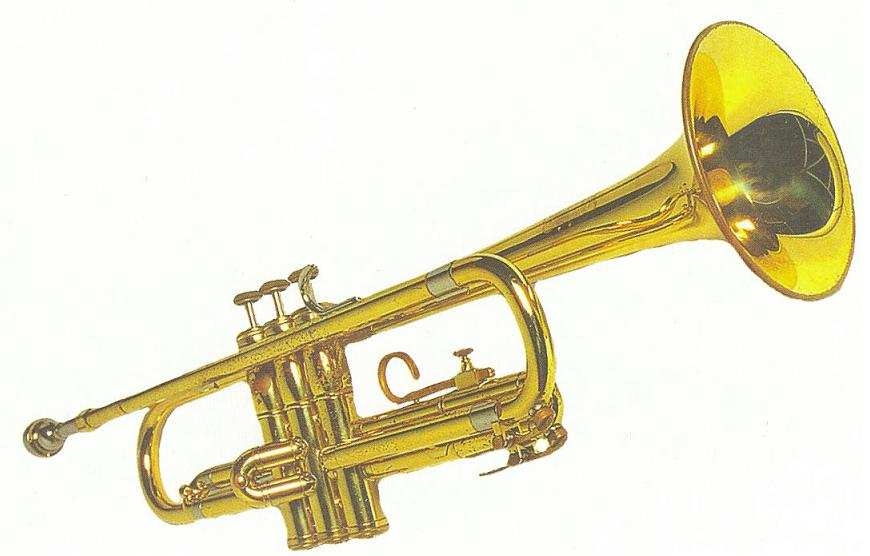 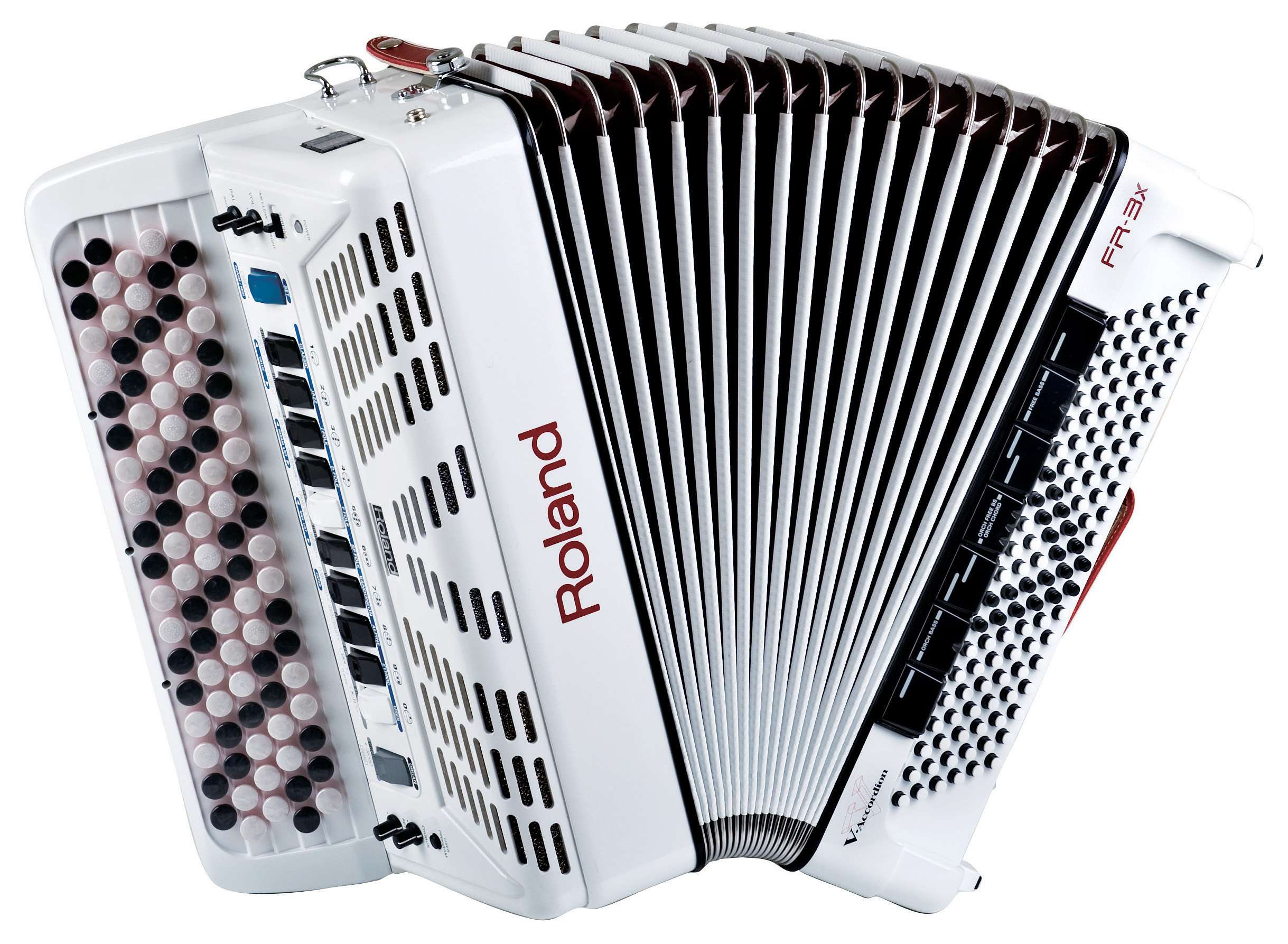                ТРУБА                          ФОРТЕПИАНО                        БАЯН 2. Соедини стрелочками правильное название музыкальных инструментов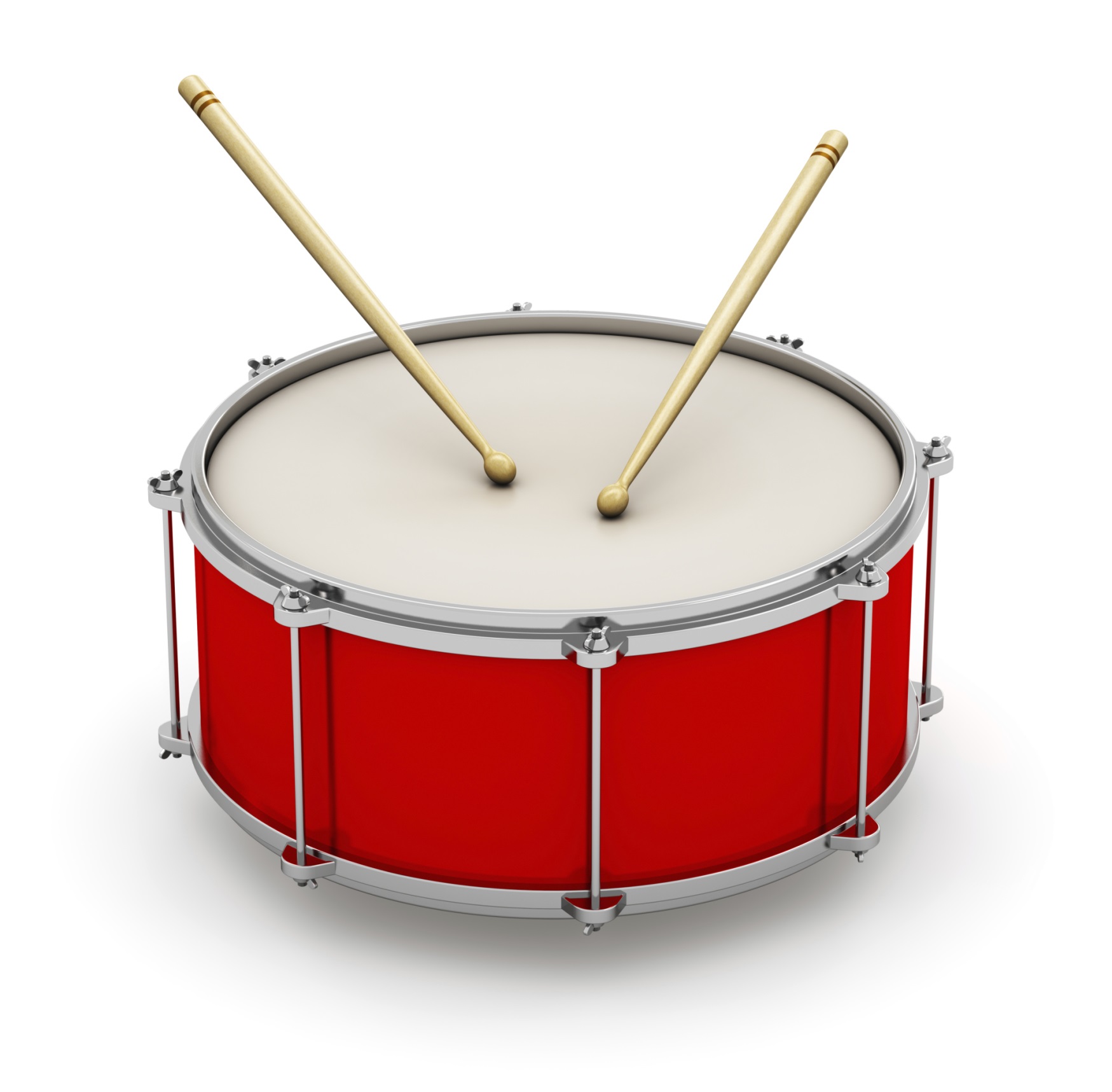 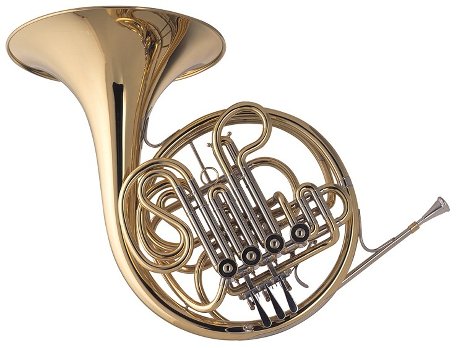 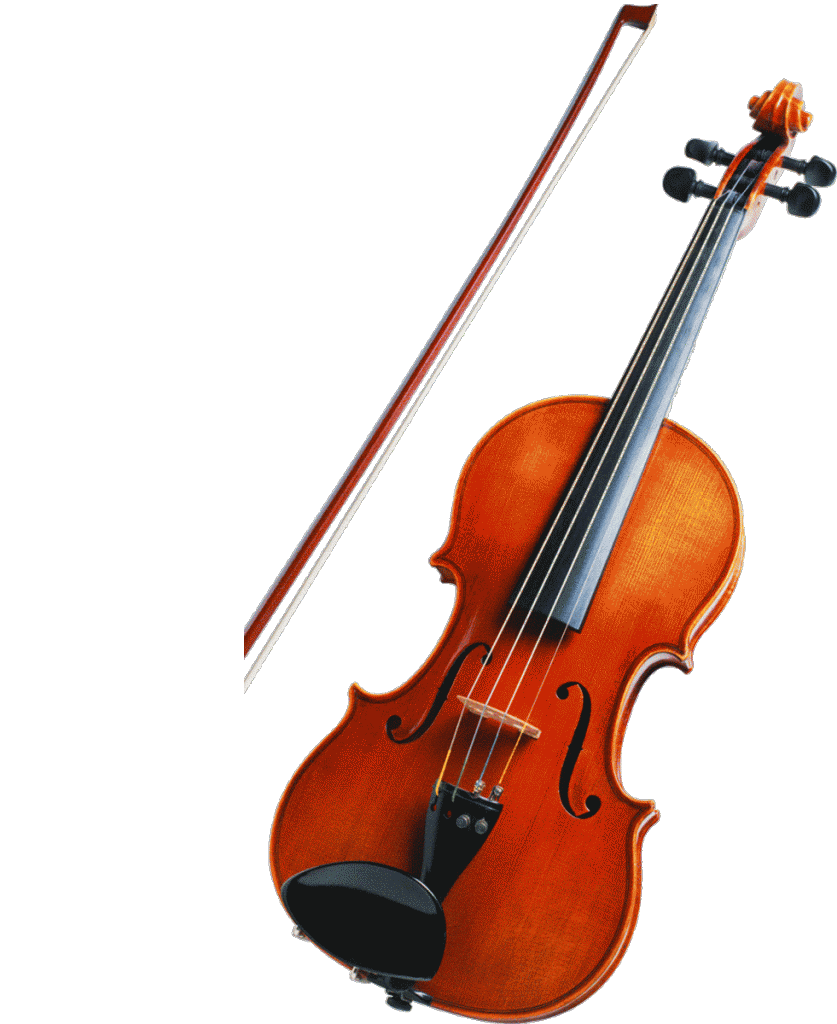    духовой                                    струнный                                         ударный3. Соедини стрелочками правильное название групп инструментов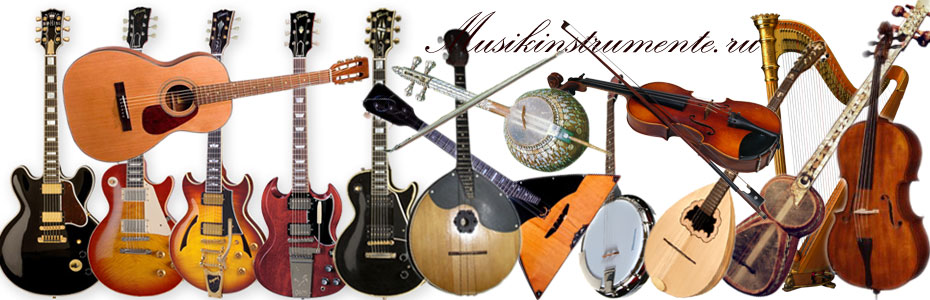 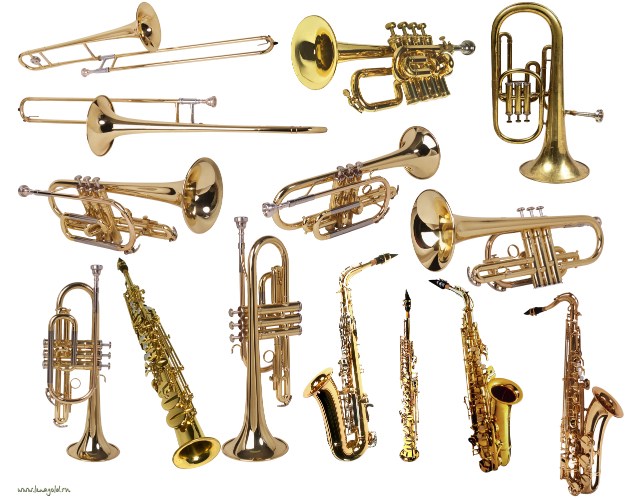 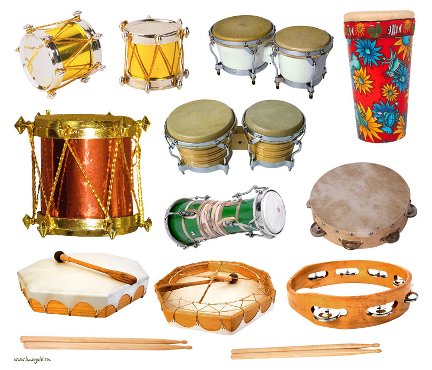 духовые                                             струнные                                       ударные 